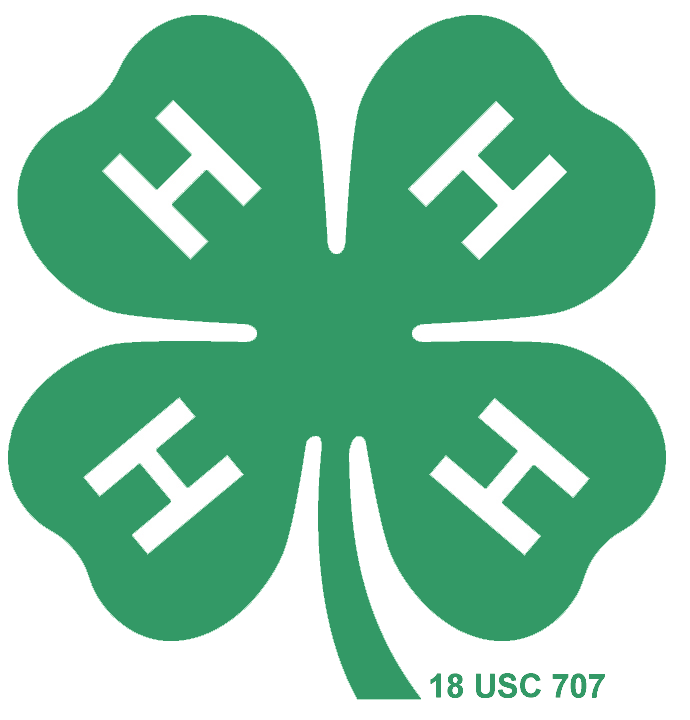 ES Senior Scholarship RequirementsDear applicant,The ES Senior Scholarship is presented to an active 4-H participant who is a recent graduating senior from 2021 and has been accepted to an accredited college or university for the 2021-2022 academic school year. The scholarship award is $750 and will be paid directly to the school of attendance.Application Criteria:Must have been a member of the graduating class of 2021.Must be accepted to attend an accredited college or university for the 2021-2022 academic year.Must be an active 4-H member.Member must have participated in equine activities while serving as a youth in 4-H.The applicant is requested to provide the following items:One recommendation letter from a community member in which you have worked alongside. One recommendation letter from a leader that can attest to your involvement in 4-H (this can be a leader from any club).Submit a typed essay of no more than two pages, double spaced of at least 500 words telling the scholarship committee “How has 4-H shaped your community and you?”. This should be attached to the application when turned in.Completed general information pages and short prompts (attached).An application will be considered only after all items mentioned have been received. Submit the completed documentation and all required items via e-mail, fax, or in the Cass County MSU Extension office by the application deadline. The top candidates will be notified for in-person interviews at the Cass County MSU Extension Office.APPLICATION DEADLINE – JULY 2NDES Senior Scholarship ApplicationReturn by July 2nd of current year to: 	MSU Extension Cass County       ATTN:  4-H Horse Leaders’ Scholarship       120 N. Broadway St., Suite 116      Cassopolis, Michigan 49031General InformationName: _________________________________________________________     Age: _______                   		   Last                                         First                                       M.I.Address: _____________________________________________________________________City		   State			ZipTelephone: (_____)__________________     E-mail: __________________________________Parent/Legal Guardian Name: ________________________    Phone: (_____)______________High School: _________________________________________________________________College Attending: __________________________________    Major: ___________________Expected Date of Degree Completion: _________________Mailing Address of university/college scholarship office:____________________________________________________________________________Office name	____________________________________________________________________________					      City		 	  	    State	    		Zip4-H Club: ________________________________	Years Participating in 4-H: ______________I authorize that I have read and understand the requirements of this scholarship application. If at some point, these requirements are not upheld, I understand I will not be granted this scholarship._______________________________________________    _________________Signature							    Date_______________________________________________    _________________Parent Signature (if applicable)				                  DateProject Areas and Years Involved:Special County Medals and Awards (sportsmanship award, fair king or queen etc.): Service/Merit awards outside of 4-H:  Are you a teen leader or mentor in your 4-H club?  If so, please describe your responsibilities:4-H Activities (service, citizenship, club activities, etc): Other Community Activities (school, church, etc.): Hobbies, Special Interests and Skills: Describe your personal character in 3-5 words: Attach Essay As Last Page